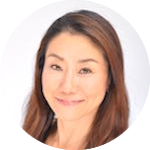 Research specialisation:  Sports injury prevention, Athlete conditioning, Sports injury epidemiology; Ankle sprain biomechanics in tennis. Female athlete triad.Experience: Being an athletic trainer with 30yrs experience in professional baseball players, golf players, tennis players, keirin racers and jockeys. Managed amateur male and female long-distance, basketball, volleyball, junior rugby, and tennis teams. Holding seminars to spread the knowledge of Kinanthropometry (ISAK method Level 1 and 2) in Japan sports field. Teaching sports science at Toyo university since 2006. Associated researcher at Auckland University of technology since 2012.Research overview: Focus on researching injury prevention in sports though surveillance study, investigating injury mechanisms at the amateur and junior level of participation to propose proper prevention exercises. Researching on conditioning for female athlete triad on Japanese long-distance runners to provide the correct preventive measures and help. Measuring anthropometry on Japanese rugby top level players for understanding and creating the base line.Postgraduate supervision:  Currently supervising Master students at Toyo university with topics of sports injuries and practice of Chinese university high-level table tennis players.Research publications:  Nakajima, T., Kagawa, M., Takata, I. K., T., Ohta, Hoshino, Y., and Iwamoto, S., A comparison of anthropometric characteristics among competition level on Japanese college rugby player. Football Science (2021) 18;15 – 21 (In Japanese)Iwamoto, S., Takata, I. K., Ohta, C., Sugita, K., and Takata, I. K., Preseason physique control in elite rugby team: Case report using  skinfold and Leanness ratio score. Journal of training science for exercise and sport (2020) 32(4);265-272 (In Japanese)Iwamoto, S., Nakajima, T., Takata, I. K., Ohta, C., Futagami, M., Hiramatsu, W., Hume, P., and Kagawa, M. Application of data from  physical measurements in conditioning for rugby player. Japanese Society for Athletic Training (2019) 5(1);53-61 (In Japanese)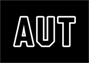 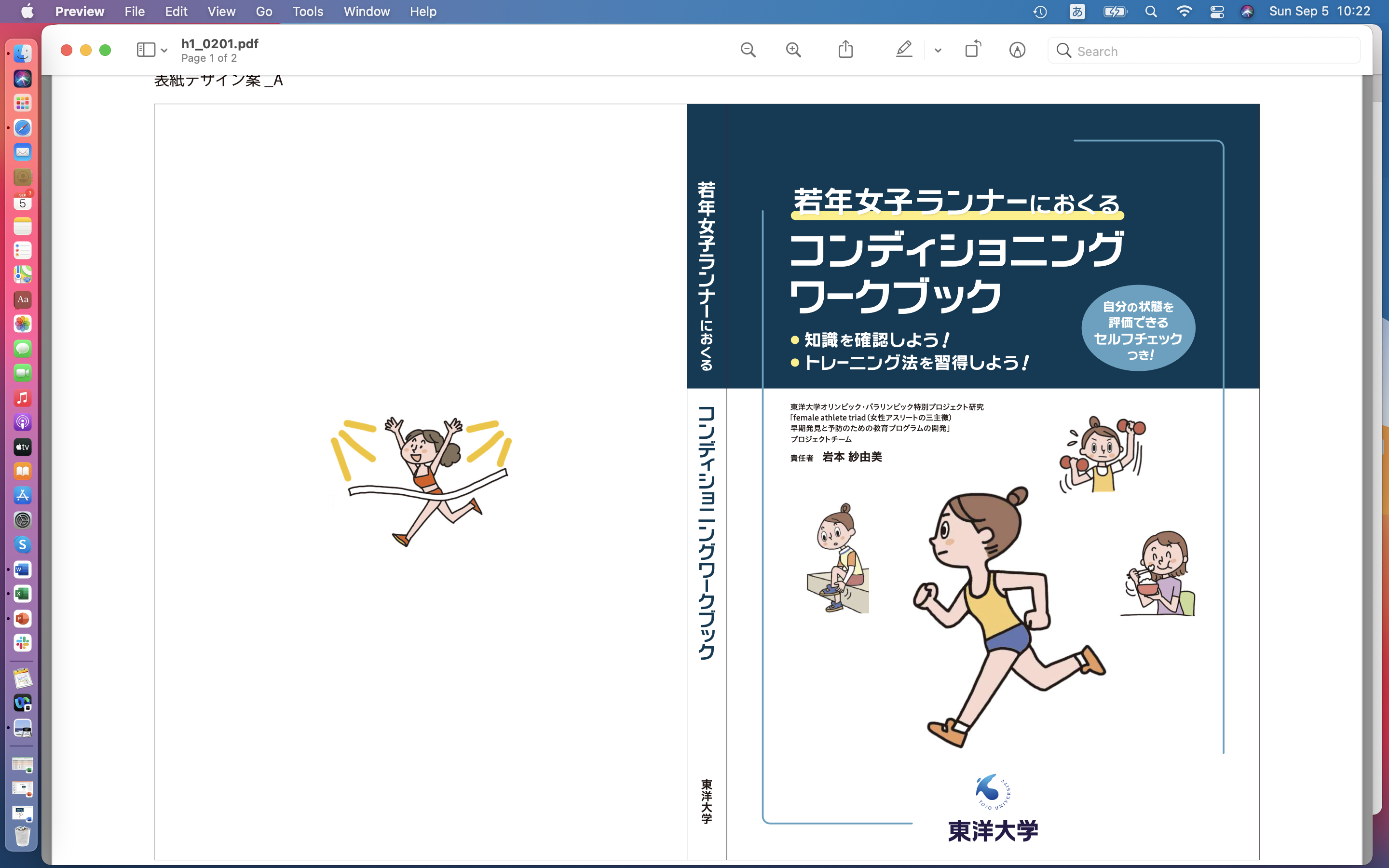 Iwamoto, S. Shoulder and elbow injuries in tennis. Japanese Society for Athletic Training (2019) 4 (2); 127-135 (In Japanese)Iwamoto, S., and Futagam, M. Background of students who aim to get certified athletic trainer qualification, things that are seen from on-site training and hope for the future. Japanese Society for Athletic Training (2018) 4 (1) ;77-88 (In Japanese)Iwamoto, S., Takata, I. K., Ohta, C., Hume, P., Shaw D., Kara S., and Kagawa, M. Anthropometric data and somatotypes of Japanese university rugby players-Position characteristics of forward players and back players- Journal of Training Science for Exercise and Sport (2018). 29;143-152 (In Japanese)Iwamoto, S., and Kanamori, A. A university tennis player returning to the game after an ACL injury and choosing non-operative rehabilitation protocol: A case report Japanese Journal of Tennis Science 25 (2017); 103-119 (In Japanese)